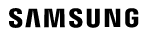 برنامج سامسونج لعروض الطلاب مرحبًا بكم في برنامج سامسونج لعروض الطلاب!يوفر برنامج عروض الطلاب للطلاب وأعضاء هيئة التدريس إمكانية الوصول الحصري إلى مجموعات منتجات سامسونج المذهلة بأفضل الأسعار بالإضافة إلى عروض خاصة وفرص توفير متاحة فقط لأعضاء البرنامج الكرامالتسجيل مجاني ولا يتطلب أي موافقة من مؤسستك التعليمية.ما عليك سوى إرسال نموذج التسجيل إلى estore.sa@samsung.com للوصول إلى البرنامج ماذا نقدم أيضًا؟ سنضيف أيضًا مؤسستك التعليمية إلى البرنامج ليستفيد زملاؤك الطلاب. سجل كليتك / جامعتكاطلب إضافة كليتك أو جامعتك إلى البرنامج عن طريق إرسال نموذج التسجيل المعبأ أدناه* معلومات مطلوبة. قد نحتاج إلى الاتصال بك لتأكيد الأهليةتحقّق من وصول رسالة التأكيد إلى بريدك الإلكتروني سنتحقق من قاعدة بياناتنا لإثبات الأهليةسيتم إرسال رسالة تأكيد عبر البريد الإلكتروني للمؤهلينيرجى ملاحظة أن عملية التحقق من الأهلية عادة ما تستغرق  من 2-3 أيام عملإذا كانت لديك أية أسئلة بخصوص البرنامج وترغب في معرفة المزيد عن برنامج سامسونج لعروض الطلاب، فيرجى إرسال رسالة عبر البريد الإلكتروني إلى estore.sa@samsung.comمن خلال إكمال هذا النموذج وإرساله إلى سامسونج، فإنك تقر وتوافق على قيام سامسونج بجمع واستخدام معلوماتك الشخصية وفقًا لسياسة خصوصية سامسونجالتسجيل في برنامج سامسونج لعروض الطلاب التسجيل في برنامج سامسونج لعروض الطلاب الاسم الأخير*الاسم الأول*رقم الهاتفاسم المؤسسة التعليمية*أدخل الاسم الكامل للمؤسسة التعليمية لأغراض التحققهوية الطالبعنوان البريد الإلكتروني الأكاديمي*أدخل عنوان البريد الإلكتروني بالكامل لتلقي رسالة تأكيد عبر البريد الإلكتروني